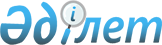 О создании комиссии по выработке предложений о дополнительных формах социальной защиты незанятого населения предпенсионного возраста
					
			Утративший силу
			
			
		
					Постановление Правительства Республики Казахстан от 12 марта 2002 года N 299. Утратило силу - постановлением Правительства РК от 25 ноября 2003 г. N 1176

      Правительство Республики Казахстан постановляет:       1. Для выработки предложений о дополнительных формах социальной защиты незанятого населения предпенсионного возраста создать комиссию в следующем составе: Карагусова                - Министр труда и социальной защиты Гульжана Джанпеисовна       населения Республики Казахстан,                                        председатель комиссии; Утеулина                  - вице-Министр труда и социальной защиты Хафиза Мухтаровна           населения Республики Казахстан,                                        заместитель председателя комиссии; Члены комиссии:  Абдыкаликова              - директор Департамента социального Гульшара Наушаевна          обеспечения и социальной помощи                                        Министерства труда и социальной защиты                                 населения Республики Казахстан; Батталова                 - депутат Сената Парламента Республики Зауреш Кабылбековна         Казахстан (по согласованию); Кесикбаев                 - директор Департамента финансирования Султангали Кабденович       государственных органов Министерства                                   финансов Республики Казахстан; Мужчиль                   - депутат Мажилиса Парламента Республики Татьяна Евгеньевна          Казахстан (по согласованию); Мусенова                  - директор Департамента региональной, Галина Акаевна              социальной политики и программ                                         Министерства экономики и торговли                                      Республики Казахстан; Мустафина                 - заведующая Секретариатом Министра Сабила Сапаровна            Республики Казахстан - председателя                                    Национальной комиссии по делам семьи и                                 женщин при Президенте Республики Казахстан; Нурманбетов               - депутат Сената Парламента Республики Нусупжан Нурманбетович      Казахстан (по согласованию); Калюжный                  - директор Департамента законодательства Вячеслав Афанасьевич        Министерства юстиции Республики Казахстан; Черкашина                 - депутат Мажилиса Парламента Республики Алимпиада Ивановна          Казахстан (по согласованию).       2. Комиссии выработать предложения о дополнительных формах социальной защиты незанятого населения предпенсионного возраста и представить в Правительство Республики Казахстан до 1 июня 2002 года.          Премьер-Министр 

     Республики Казахстан 
					© 2012. РГП на ПХВ «Институт законодательства и правовой информации Республики Казахстан» Министерства юстиции Республики Казахстан
				